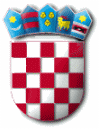           OŠ MILANA  BEGOVIĆA            Trg dr. Franje Tuđmana 6                         VRLIKAKLASA: 602-11/20-01/08URBROJ: 2175-15-01-20-01Vrlika, 23. lipnja 2020.                                                     KANDIDATIMA KOJI SU SE PRIJAVILI NA NATJEČAJPredmet: Obavijest kandidatima-natječaj za radno mjesto učitelja fizike:Temeljem raspisanog natječaja za fiziku (KLASA: 602-11/20-01/05; URBROJ: 2175-15-01-20-01) na neodređeno nepuno radno vrijeme od ukupno osam (8) sati tjedno, na web stranicama OŠ Milana Begovića i na oglasnoj ploči te web stranicama na Hrvatskom zavodu za zapošljavanje. Sjednica Školskog odbora je održana 23. lipnja 2020. godine. Izvješćujemo Vas da je Školski odbor dao prethodnu suglasnost za zasnivanje radnog odnosa sa ANTOM VUKUŠIĆEM, stručnim specijalistom inženjerom elektrotehnike s završenim programom Pedagoško-psihološko-didaktičko-metodičke izobrazbe, na određeno vrijeme do pet (5) mjeseci.S poštovanjem,                                                                                                       OŠ Milana Begovića                                                                                                              Ravnateljica:                                                                                            Mirjana Vodanović Mandarić, prof.